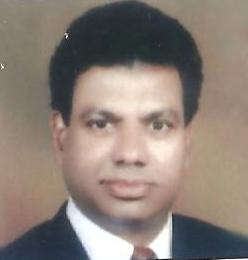 DAMODHARDamodhar.362788@2freemail.com       WAREHOUSE  MANAGER                                          EXPERIENCE(Aug 2015 – Jan 2017)Executive Sales Manager Emirates Nano TechnologyManaging 3 projects with diversified innovative & technology products, from Liquid Detergents / Lifestyle to Nano Technology. Area of focus includes, Marketing & Biz Development, Operations, Procurement & Supply Chain, inventory management, stock transfer order management, handling unit management along with transportation within GULF. Agility facilities were outsourced for storage purpose.(Dec 2012 –  Aug 2014)Supply Chain ManagerAl Athnain CompanyAssociated with Hospitality industrial Project in Oman. Handling Supply Chain ,Marketing Facilities Management, Operations, Logistics, Procurement & Supply Chain Management along with Transportation.(2005 – Nov 2012)Country HeadTalk FusionAssociated with Video Communication project from USA. Launching & Developing the Project in the region, Marketing HR & Admin, Client relationship Management, promoting the product through webcast all over India & Middle East Region with a team of more than 10,000 associates including Inventory Management.(1990 –  2005)Logistics ManagerAl Ahlia-Gulf Line (Coca – Cola Plant)Worked in UAE handling Supply Chain Management,, Logistics, Warehousing and Production Planning & Distribution of finished goods to the outlets in Oman, Qatar, Bahrain and Saudi Arabia.Area of focus include warehouse operations & movements, inventory management, stock transfer order management, handling unit management, integration points with production & Sales/ Export including transportation within GCC countries.(1988 - 1990)Contract Filling Co-ordinatorGulf Beverages IndustriesResponsibilities were to procure raw materials from different parts of the world for production in Muscat & deliver the finished products to all the main warehouses in GCC countries controlled by Muscat office positioned as co-ordinator between contract filler (Gulf Beverage Industry) & Coca-Cola Middle East. Received rewards too on excellent performance.(1984 - 1988)AccountantTetra Tech InternationalAssociated with American Consultant company seconded to Regional Development Committee (Omani Govt Sector) handling accounts, creditor’s payment, budget & cash flow and logistics operations. Had to liaise with Ministry of Finance as the payments were routed through them.ABOUT ME(Aug 2015 – Jan 2017)Executive Sales Manager Emirates Nano TechnologyManaging 3 projects with diversified innovative & technology products, from Liquid Detergents / Lifestyle to Nano Technology. Area of focus includes, Marketing & Biz Development, Operations, Procurement & Supply Chain, inventory management, stock transfer order management, handling unit management along with transportation within GULF. Agility facilities were outsourced for storage purpose.(Dec 2012 –  Aug 2014)Supply Chain ManagerAl Athnain CompanyAssociated with Hospitality industrial Project in Oman. Handling Supply Chain ,Marketing Facilities Management, Operations, Logistics, Procurement & Supply Chain Management along with Transportation.(2005 – Nov 2012)Country HeadTalk FusionAssociated with Video Communication project from USA. Launching & Developing the Project in the region, Marketing HR & Admin, Client relationship Management, promoting the product through webcast all over India & Middle East Region with a team of more than 10,000 associates including Inventory Management.(1990 –  2005)Logistics ManagerAl Ahlia-Gulf Line (Coca – Cola Plant)Worked in UAE handling Supply Chain Management,, Logistics, Warehousing and Production Planning & Distribution of finished goods to the outlets in Oman, Qatar, Bahrain and Saudi Arabia.Area of focus include warehouse operations & movements, inventory management, stock transfer order management, handling unit management, integration points with production & Sales/ Export including transportation within GCC countries.(1988 - 1990)Contract Filling Co-ordinatorGulf Beverages IndustriesResponsibilities were to procure raw materials from different parts of the world for production in Muscat & deliver the finished products to all the main warehouses in GCC countries controlled by Muscat office positioned as co-ordinator between contract filler (Gulf Beverage Industry) & Coca-Cola Middle East. Received rewards too on excellent performance.(1984 - 1988)AccountantTetra Tech InternationalAssociated with American Consultant company seconded to Regional Development Committee (Omani Govt Sector) handling accounts, creditor’s payment, budget & cash flow and logistics operations. Had to liaise with Ministry of Finance as the payments were routed through them.Pleasant personality, team leader, excellent interpersonal and communication skills, aggressive achiever, Motivational Trainer,  resourceful individual with confidence to take on responsibilities and able to deliver effective results.(Aug 2015 – Jan 2017)Executive Sales Manager Emirates Nano TechnologyManaging 3 projects with diversified innovative & technology products, from Liquid Detergents / Lifestyle to Nano Technology. Area of focus includes, Marketing & Biz Development, Operations, Procurement & Supply Chain, inventory management, stock transfer order management, handling unit management along with transportation within GULF. Agility facilities were outsourced for storage purpose.(Dec 2012 –  Aug 2014)Supply Chain ManagerAl Athnain CompanyAssociated with Hospitality industrial Project in Oman. Handling Supply Chain ,Marketing Facilities Management, Operations, Logistics, Procurement & Supply Chain Management along with Transportation.(2005 – Nov 2012)Country HeadTalk FusionAssociated with Video Communication project from USA. Launching & Developing the Project in the region, Marketing HR & Admin, Client relationship Management, promoting the product through webcast all over India & Middle East Region with a team of more than 10,000 associates including Inventory Management.(1990 –  2005)Logistics ManagerAl Ahlia-Gulf Line (Coca – Cola Plant)Worked in UAE handling Supply Chain Management,, Logistics, Warehousing and Production Planning & Distribution of finished goods to the outlets in Oman, Qatar, Bahrain and Saudi Arabia.Area of focus include warehouse operations & movements, inventory management, stock transfer order management, handling unit management, integration points with production & Sales/ Export including transportation within GCC countries.(1988 - 1990)Contract Filling Co-ordinatorGulf Beverages IndustriesResponsibilities were to procure raw materials from different parts of the world for production in Muscat & deliver the finished products to all the main warehouses in GCC countries controlled by Muscat office positioned as co-ordinator between contract filler (Gulf Beverage Industry) & Coca-Cola Middle East. Received rewards too on excellent performance.(1984 - 1988)AccountantTetra Tech InternationalAssociated with American Consultant company seconded to Regional Development Committee (Omani Govt Sector) handling accounts, creditor’s payment, budget & cash flow and logistics operations. Had to liaise with Ministry of Finance as the payments were routed through them.PERSONAL (Aug 2015 – Jan 2017)Executive Sales Manager Emirates Nano TechnologyManaging 3 projects with diversified innovative & technology products, from Liquid Detergents / Lifestyle to Nano Technology. Area of focus includes, Marketing & Biz Development, Operations, Procurement & Supply Chain, inventory management, stock transfer order management, handling unit management along with transportation within GULF. Agility facilities were outsourced for storage purpose.(Dec 2012 –  Aug 2014)Supply Chain ManagerAl Athnain CompanyAssociated with Hospitality industrial Project in Oman. Handling Supply Chain ,Marketing Facilities Management, Operations, Logistics, Procurement & Supply Chain Management along with Transportation.(2005 – Nov 2012)Country HeadTalk FusionAssociated with Video Communication project from USA. Launching & Developing the Project in the region, Marketing HR & Admin, Client relationship Management, promoting the product through webcast all over India & Middle East Region with a team of more than 10,000 associates including Inventory Management.(1990 –  2005)Logistics ManagerAl Ahlia-Gulf Line (Coca – Cola Plant)Worked in UAE handling Supply Chain Management,, Logistics, Warehousing and Production Planning & Distribution of finished goods to the outlets in Oman, Qatar, Bahrain and Saudi Arabia.Area of focus include warehouse operations & movements, inventory management, stock transfer order management, handling unit management, integration points with production & Sales/ Export including transportation within GCC countries.(1988 - 1990)Contract Filling Co-ordinatorGulf Beverages IndustriesResponsibilities were to procure raw materials from different parts of the world for production in Muscat & deliver the finished products to all the main warehouses in GCC countries controlled by Muscat office positioned as co-ordinator between contract filler (Gulf Beverage Industry) & Coca-Cola Middle East. Received rewards too on excellent performance.(1984 - 1988)AccountantTetra Tech InternationalAssociated with American Consultant company seconded to Regional Development Committee (Omani Govt Sector) handling accounts, creditor’s payment, budget & cash flow and logistics operations. Had to liaise with Ministry of Finance as the payments were routed through them.(Aug 2015 – Jan 2017)Executive Sales Manager Emirates Nano TechnologyManaging 3 projects with diversified innovative & technology products, from Liquid Detergents / Lifestyle to Nano Technology. Area of focus includes, Marketing & Biz Development, Operations, Procurement & Supply Chain, inventory management, stock transfer order management, handling unit management along with transportation within GULF. Agility facilities were outsourced for storage purpose.(Dec 2012 –  Aug 2014)Supply Chain ManagerAl Athnain CompanyAssociated with Hospitality industrial Project in Oman. Handling Supply Chain ,Marketing Facilities Management, Operations, Logistics, Procurement & Supply Chain Management along with Transportation.(2005 – Nov 2012)Country HeadTalk FusionAssociated with Video Communication project from USA. Launching & Developing the Project in the region, Marketing HR & Admin, Client relationship Management, promoting the product through webcast all over India & Middle East Region with a team of more than 10,000 associates including Inventory Management.(1990 –  2005)Logistics ManagerAl Ahlia-Gulf Line (Coca – Cola Plant)Worked in UAE handling Supply Chain Management,, Logistics, Warehousing and Production Planning & Distribution of finished goods to the outlets in Oman, Qatar, Bahrain and Saudi Arabia.Area of focus include warehouse operations & movements, inventory management, stock transfer order management, handling unit management, integration points with production & Sales/ Export including transportation within GCC countries.(1988 - 1990)Contract Filling Co-ordinatorGulf Beverages IndustriesResponsibilities were to procure raw materials from different parts of the world for production in Muscat & deliver the finished products to all the main warehouses in GCC countries controlled by Muscat office positioned as co-ordinator between contract filler (Gulf Beverage Industry) & Coca-Cola Middle East. Received rewards too on excellent performance.(1984 - 1988)AccountantTetra Tech InternationalAssociated with American Consultant company seconded to Regional Development Committee (Omani Govt Sector) handling accounts, creditor’s payment, budget & cash flow and logistics operations. Had to liaise with Ministry of Finance as the payments were routed through them.(Aug 2015 – Jan 2017)Executive Sales Manager Emirates Nano TechnologyManaging 3 projects with diversified innovative & technology products, from Liquid Detergents / Lifestyle to Nano Technology. Area of focus includes, Marketing & Biz Development, Operations, Procurement & Supply Chain, inventory management, stock transfer order management, handling unit management along with transportation within GULF. Agility facilities were outsourced for storage purpose.(Dec 2012 –  Aug 2014)Supply Chain ManagerAl Athnain CompanyAssociated with Hospitality industrial Project in Oman. Handling Supply Chain ,Marketing Facilities Management, Operations, Logistics, Procurement & Supply Chain Management along with Transportation.(2005 – Nov 2012)Country HeadTalk FusionAssociated with Video Communication project from USA. Launching & Developing the Project in the region, Marketing HR & Admin, Client relationship Management, promoting the product through webcast all over India & Middle East Region with a team of more than 10,000 associates including Inventory Management.(1990 –  2005)Logistics ManagerAl Ahlia-Gulf Line (Coca – Cola Plant)Worked in UAE handling Supply Chain Management,, Logistics, Warehousing and Production Planning & Distribution of finished goods to the outlets in Oman, Qatar, Bahrain and Saudi Arabia.Area of focus include warehouse operations & movements, inventory management, stock transfer order management, handling unit management, integration points with production & Sales/ Export including transportation within GCC countries.(1988 - 1990)Contract Filling Co-ordinatorGulf Beverages IndustriesResponsibilities were to procure raw materials from different parts of the world for production in Muscat & deliver the finished products to all the main warehouses in GCC countries controlled by Muscat office positioned as co-ordinator between contract filler (Gulf Beverage Industry) & Coca-Cola Middle East. Received rewards too on excellent performance.(1984 - 1988)AccountantTetra Tech InternationalAssociated with American Consultant company seconded to Regional Development Committee (Omani Govt Sector) handling accounts, creditor’s payment, budget & cash flow and logistics operations. Had to liaise with Ministry of Finance as the payments were routed through them.